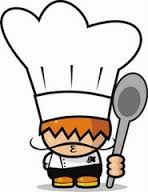  OUTUBRO – CURSO 2019/20LUNSMARTESMERCORESXOVESVENRES1Xudías con ovo e pataca cocidaPera2Guiso de pescadoPlátano3Paella (nenos de menos de 2 anos sen marisco)Natillas4Ensalada de leituga e tomatePechuga de polo á prancha con patacasKiwi7Pasta mariñeiraQueixo con membrillo8Menestra de verdurasTortilla francesa con atúnMacedonia de froitas9Ensalada de leituga e tomateMerluza á romana con pataca cocidaMelón10Arroz con polo e verdurasIogur11Lentellas con verdurasMandarina14Macarróns con atúnNatillas15Ensalada de leituga e tomateTortilla españolaPlátano16Pescado á prancha con patacasMazá17Rolos de xamón e queixoArroz tres deliciasIogur18Ensalada completaTenreira asada con patacasPera21Ensalada de pastaIogur22Brocoli con ovo e pataca cocidaPiña23Pescado á galegaPlátano24Albóndigas con arroz e tomateQueixo con membrillo25FabadaMazá28Pasta con carne picadaFlan29Crema de verdurasRevolto de ovo e champiñónsPera30Pescado ó forno con patacas e verduriñasMelocotón31EmpanadillasArroz con tomateIogur